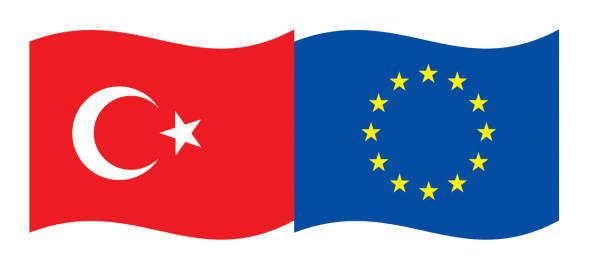 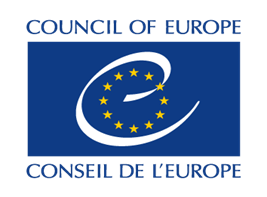 “PROMOTING ALTERNATIVE DISPUTE RESOLUTION (ADR) IN TURKEY”THE EUROPEAN UNION-COUNCIL OF EUROPE JOINT PROJECT CONCILIATION COMPONENT“TÜRKİYE’DE ALTERNATİF UYUŞMAZLIK ÇÖZÜM (AUÇ) YOLLARININ GELİŞTİRİLMESİ”AVRUPA BİRLİĞİ-AVRUPA KONSEYİ ORTAK PROJESİUZLAŞTIRMA BİLEŞENİCONSULTATION MEETING A.1.2 Conducting Monitoring of the Conciliation MechanismDEĞERLENDIRME TOPLANTISIA.1.2 Uzlaştırma mekanizmasının izlenmesinin sağlanması 20 OCTOBER / EKİM 2021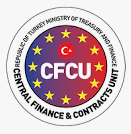 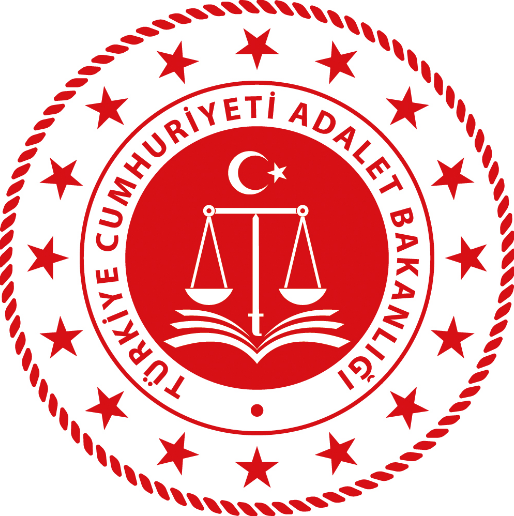 Date and Time: 	20 October 2021   14:00-15:30 (Turkey time)Tarih ve Saat:		20 Ekim 2021   14:00-15:30 (Türkiye saati)Venue: 			Online (KUDO) Turkish-English simultaneous translation will be providedYer:			Çevrimiçi (KUDO) Türkçe-İngilizce simultene çeviri sağlanacaktırMeeting link: 		https://live.kudoway.eu/ad/220219613629Toplantı linki: 		https://live.kudoway.eu/ad/220219613629Agenda Gündem14:00		Opening remarks (Ms. Mariana Chicu, CoE Project Coordinator)			Açılış konuşmaları (Sn. Mariana Chicu, AK Proje Koordinatörü)	14:05	Presentation of the (1) draft methodology for monitoring of the conciliation mechanism, (2) survey methodology, (3) ToR to contract a research company/organisation that will conduct the survey (Consultants) (1) Uzlaştırma mekanizmasının izlenmesi taslak metodoloji, (2) taslak anket metodolojisi ve (3) anketi yapacak şirket için taslak iş planı ile ilgili sunum (Danışmanlar)	14:45	Comments of the Beneficiary (Ms. Merve Özcan, Head of Department of Alternative Resolutions) 	Yararlanıcı kurumun yorumları (Sn. Merve Özcan, Alternatif Çözümler Daire Başkanı)15:15	Discussion on the organisation of field visits (All participants)	Saha ziyaretlerinin organizasyonuyla ilgili görüş alış verişi (Tüm katılımcılar)15:30		Wrap-up and concluding remarks (Ms. Mariana Chicu, CoE Project Coordinator)		Görüşler ve kapanış konuşmaları (Sn. Mariana Chicu, AK Proje Koordinatörü)PARTICIPANT LISTKATILIMCI LİSTESİPARTICIPANT LISTKATILIMCI LİSTESİPARTICIPANT LISTKATILIMCI LİSTESİMINISTRY of JUSTICEADALET BAKANLIĞIMINISTRY of JUSTICEADALET BAKANLIĞIMINISTRY of JUSTICEADALET BAKANLIĞIDirectorate General for Criminal Affairs (DGCA)Ceza İşleri Genel Müdürlüğü (CİGM)Directorate General for Criminal Affairs (DGCA)Ceza İşleri Genel Müdürlüğü (CİGM)Directorate General for Criminal Affairs (DGCA)Ceza İşleri Genel Müdürlüğü (CİGM)1Merve ÖZCANHead of Department of Alternative ResolutionsAlternatif Çözümler Daire Başkanı2Rukiye İPEK YILMAZRapporteur JudgeTetkik Hakimi3Seda KALYONCURapporteur JudgeTetkik HakimiCOUNCIL of EUROPE (CoE)AVRUPA KONSEYI (AK)COUNCIL of EUROPE (CoE)AVRUPA KONSEYI (AK)COUNCIL of EUROPE (CoE)AVRUPA KONSEYI (AK)4Mariana CHICUProject CoordinatorProje Koordinatörü5Bilge FİLİZSenior Project OfficerKıdemli Proje Sorumlusu6Kıvılcım SUBAŞI Project AssistantProje AsistanıINTERNATIONAL CONSULTANTYABANCI UZMANLARINTERNATIONAL CONSULTANTYABANCI UZMANLARINTERNATIONAL CONSULTANTYABANCI UZMANLAR7ADR Center: Leonardo D’URSO and Adi GAVRILAADR Center: Leonardo D’URSO and Adi GAVRILANATIONAL CONSULTANTULUSAL UZMANNATIONAL CONSULTANTULUSAL UZMANNATIONAL CONSULTANTULUSAL UZMAN8Ferda ESERFerda ESER9Çetin ARSLANÇetin ARSLAN